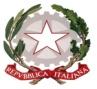 ISTITUTO DI ISTRUZIONE SUPERIORE STATALE “ ROSINA  SALVO “- TRAPANISede: Via Marinella, 1 – 91100 TRAPANI – Tel 0923 22386 Al Dirigente Scolasticodell’I.I.S. “R. Salvo”91100  TRAPANIOggetto:   “Certificazione informatica EIPASS 7 moduli” A.S. 2023/2024Il/La sottoscritto/a________________________________________________________________________classe ________ sez. ___________ indirizzo _____________________________anno scolastico 2023/2024DICHIARAdi aver partecipato all’attività formativa per il conseguimento della certificazione informatica EIPASS in modalità on line.La quota prevista per la suddetta certificazione informatica è pari ad € 130,00 da versare tramite Pago in rete visibile sul sito della scuola:anticipo 1^ acconto: € 65,00 all’atto dell’iscrizionesaldo pari ad € 65,00 prima dell’inizio delle sessioni d’esame (entro il 3 Febbraio 2024)Causale versamento: saldo per il conseguimento certificazione EIPASS Eseguito da: Cognome  e Nome dell’utente.							___________________________________________(firma alunno/a)________________________________________		         	_______________________________________                         (firma genitore) *		                                                                   	(firma genitore)**I suindicati genitori sono consapevoli che non si darà luogo a nessun rimborso, neppure parziale, della quota versata. Uff/Cont:R.B/M.C/G.F